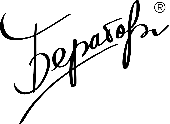 ПАМЯТКА РАБОТНИКУ, КОТОРЫЙ НАПРАВЛЕН В КОМАНДИРОВКУПосле командировки нужно в течение трех дней нужно составить Авансовый отчет и сдать его в бухгалтерию. К отчету нужно приложить все документы, которые подтверждают сколько денег и на что вы потратили.Документы, который нужно приложить к авансовому отчету по командироке1. Документы на проезд: маршрутная квитанция авиабилета с указанием стоимости;посадочный талон, на котором обязательно должен стоять штамп аэропорта о досмотре (если такой отметки нет, перелет можно подтвердить справкой из авиакомпании);билет (электронный билет) на авто и ж/д транспорт;билет на аэроэкспресс;документ об оплате билета (чек, квитанция).2. Документы по оплате жилья:кассовый чек;счет-фактура;квитанция;договор аренды, расписка в получении денег за проживание (в случае проживания у частного лица).Счет на проживание должен содержать следующие данные:ФИО работника;дата проживания (период);классификация одноместного номера (стандарт, эконом-класс);сумма за проживание с указанием стоимости проживания за сутки;подпись уполномоченного лица;печать. Не выбрасывайте никакие подтверждающие расходы документы!Остаток неиспользованных денежных средств нужно вернуть в кассу не позднее последнего рабочего дня месяца, в котором предоставлен отчет. В противном случае, не внесенная сумма будет считаться доходом работника, и облагаться НДФЛ (13%).Материал подготовлен с помощью бератора «Практическая энциклопедия бухгалтера»